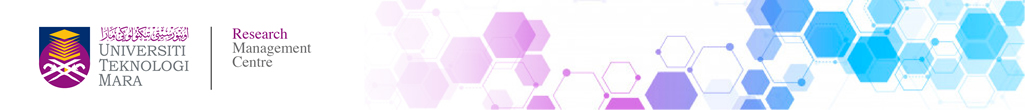 PEJABAT TIMBALAN NAIB CANSELORUNIVERSITI TEKNOLOGI MARABORANG PERMOHONAN PEMBATALAN INBOIS A. MAKLUMAT PROJEKA. MAKLUMAT PROJEKA. MAKLUMAT PROJEKA. MAKLUMAT PROJEKA. MAKLUMAT PROJEKA. MAKLUMAT PROJEKNama Ketua ProjekNo TelefonNo Fail RMCNo Fail Bendahari (untuk diisi oleh staf RMC)Tajuk ProjekPenajaNo TelefonTarikh MulaTarikh AkhirJumlah PeruntukanRM   Peruntukan Yang Telah DiterimaRMAlamat InboisNombor InboisJumlah InboisRMJustifikasi PembatalanB. PENGESAHANB. PENGESAHANB. PENGESAHANB. PENGESAHANB. PENGESAHANB. PENGESAHANPengesahan Ketua PenyelidikTandatangan:Nama:Tarikh:Pengesahan Ketua PenyelidikTandatangan:Nama:Tarikh:Pengesahan Ketua PenyelidikTandatangan:Nama:Tarikh:Pengesahan Ketua PenyelidikTandatangan:Nama:Tarikh:Pengesahan Ketua PenyelidikTandatangan:Nama:Tarikh:Pengesahan Ketua PenyelidikTandatangan:Nama:Tarikh:Disahkan Oleh :(Untuk diisi oleh staf RMC) Tandatangan: Nama: Tarikh: Disahkan Oleh :(Untuk diisi oleh staf RMC) Tandatangan: Nama: Tarikh: Disahkan Oleh :(Untuk diisi oleh staf RMC) Tandatangan: Nama: Tarikh: Disahkan Oleh :(Untuk diisi oleh staf RMC) Tandatangan: Nama: Tarikh: Disahkan Oleh :(Untuk diisi oleh staf RMC) Tandatangan: Nama: Tarikh: Disahkan Oleh :(Untuk diisi oleh staf RMC) Tandatangan: Nama: Tarikh: 